Buurtvereniging Bloemendaal Noord																															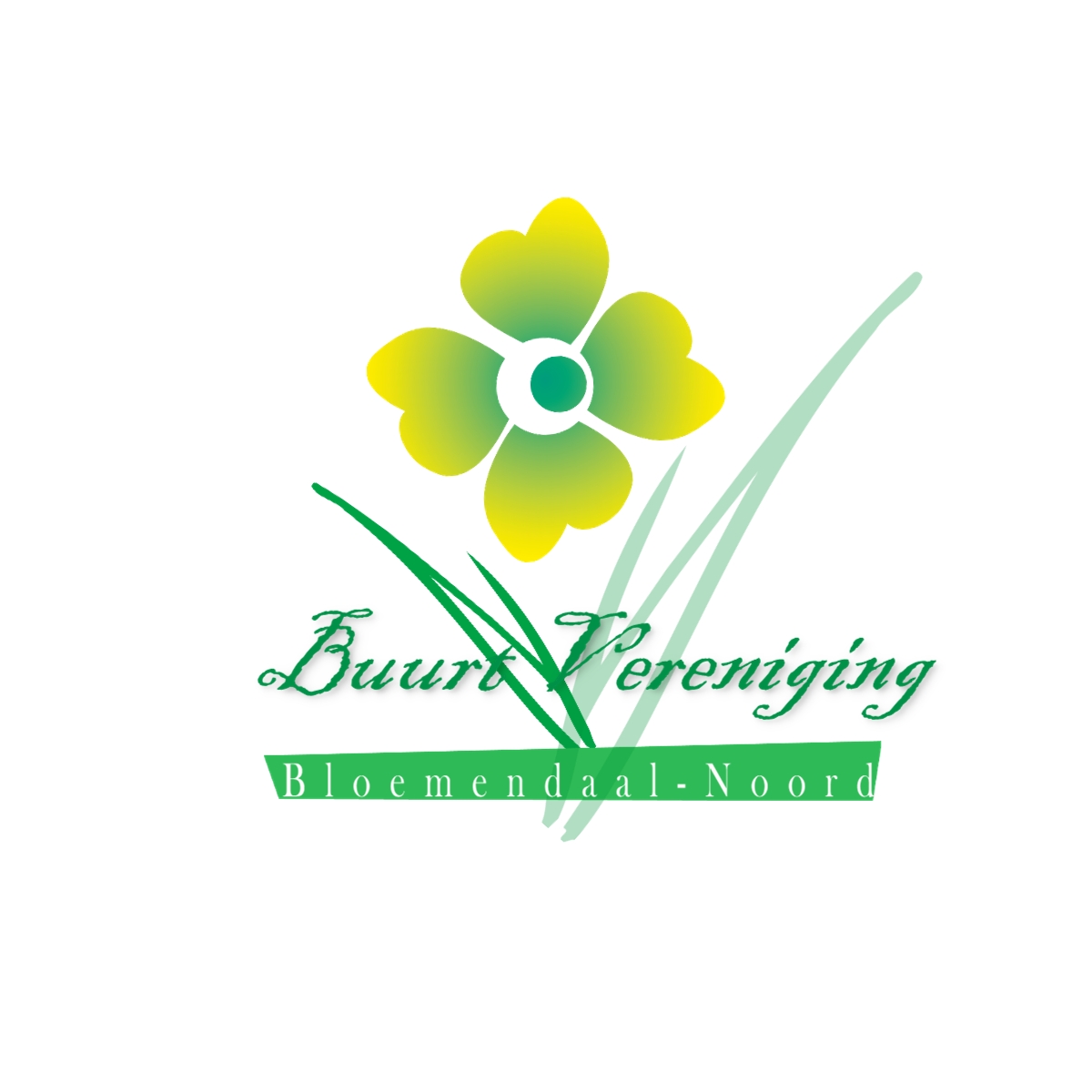 VACATURE Het lezen van Haarlems Dagblad. (voor wie een abonnement heeft natuurlijk) Als je het Haarlems Dagblad leest vragen we de berichten over Bloemendaal uit te knippen en voorzien van een datum te bezorgen bij één van de bestuursleden. Tijd: iedere dag attent hierop zijn, uitknippen en 1x per week bezorgen, maximaal 1 uur/week. Het lezen van het gratis Weekblad. Het Weekblad voor Kennemerland scannen op berichten over Bloemendaal. Deze uit te knippen en voorzien van een datum te bezorgen bij één van de bestuursleden. Tijd: 1x per 14 dagen week ca. 30 minuten. Het organiseren van de verzending van de papieren nieuwsbrief. De papieren nieuwsbrief komt 3 á 4 x per jaar uit. Pim levert de nieuwsbrieven gevouwen af. Bezorgstrookjes printen en knippen. (actuele aantal voordeuren opgeven aan Pim Oosterbaan) Nieuwsbrieven aftellen aan de hand van de strookjes. Diverse bezorgers laten weten, dat er een pakketje voor ze gereed ligt. Eventueel zelf de pakketjes afleveren bij de bezorgers. Tijd: ca 2-3 uur per nieuwsbrief. Het samenstellen van de papieren nieuwsbrief. De papieren nieuwsbrief komt 3 á 4 x per jaar uit als er relevant nieuws te melden is en we ongeveer 1 blad aan 2 zijden kunnen vullen. Dus het begint met het verzamelen van mededelingen en aankondigingen en verslagen. Van de diverse werkgroepen (even vragen of zij nog iets te melden hebben) Dan intypen, plaatjes erbij zoeken en alles netjes opmaken. Laten meelezen en controleren en zo nodig verbeteren. Het resultaat in pdf formaat aanbieden aan Pim, die ze laat kopiëren. Geschatte tijd per nieuwsbrief: ca. 8 uur verdeeld over 1-2 weken.		 Het onderhouden van contact met Brederode Wonen Tijd: 1 – 2 bijeenkomsten / gesprekken per jaar. Lezen van het tijdschrift “Breeduit”. Verslagjes maken voor het bestuur van de buurtvereniging. Het onderhouden van contact met de projectgroep Toegankelijkheid Tijd: 3-4 bijeenkomsten / gesprekken per jaar. Lezen van de agenda en notulen     Verslagjes maken voor het bestuur van de buurtvereniging.								